Postępy  w technologiach  z  udziałem  fotokatalitycznego  nano-TiO2Antoni Waldemar  Morawski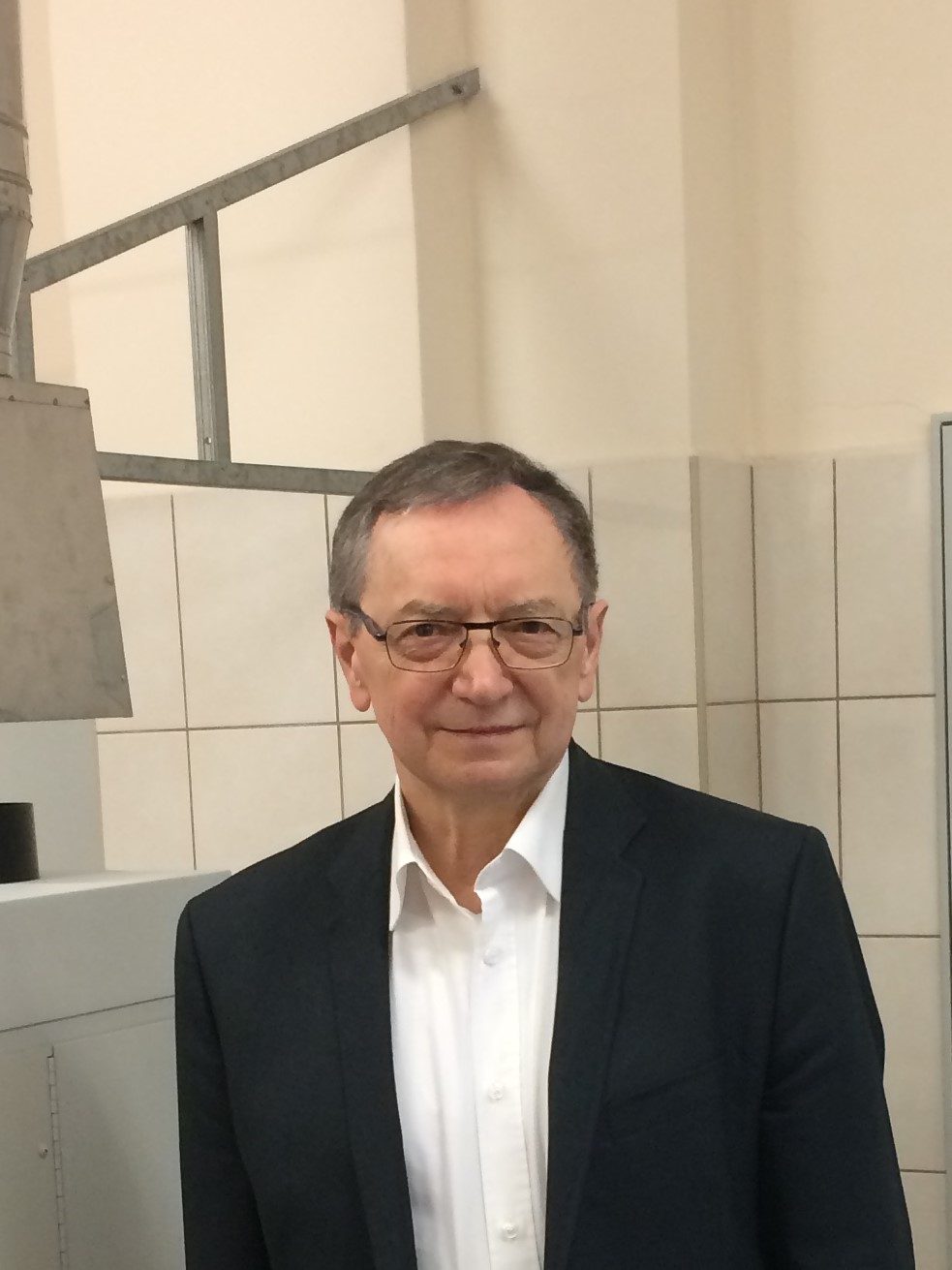 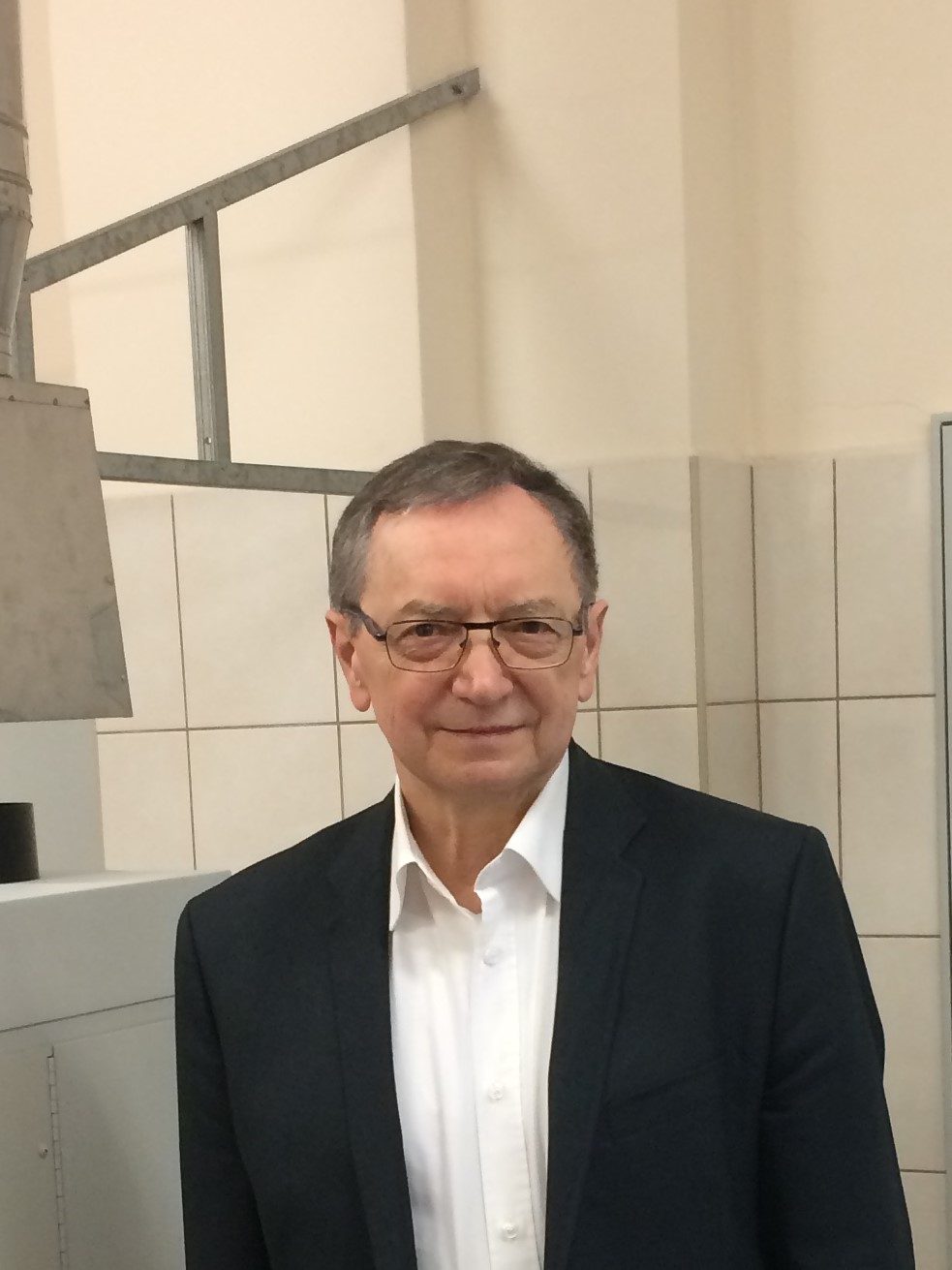 Katedra Technologii Chemicznej Nieorganicznej i Inżynierii Środowiska,Wydział Technologii i Inżynierii Chemicznej,Zachodniopomorski Uniwersytet Technologiczny w Szczecinie,ul. Pułaskiego 10, 70-322 Szczecin*Autor korespondencyjny: e-mail: antoni.morawski@zut.edu.plAbstrakt: W referacie przedstawione będą własne badania podstawowe i stosowane z udziałem opracowanego fotokatalizatora na bazie nano-TiO2, od skali laboratoryjnej do kilogramowej wraz a przykładami aplikacji przemysłowej. Podane będą przykłady modyfikacji ditlenku tytanu azotem, węglem/grafenem i krzemem jako sposób podwyższania aktywności i zapobiegania rekombinacji pary elektron-dziura. Omówione będą zastosowania fotoaktywnych pokryć budowlanych o zdolnościach samooczyszczania, antybakteryjnych, antywirusowych oraz  oczyszczania powietrza. Pokreślone będą zalety i ograniczenia aplikacyjne fotokatalizy w inżynierii środowiska i technologii chemicznej.Podziękowania: Praca finansowania w ramach projektów m.in. OPUS 14, No 2017/27/B/ST8/02007 oraz  Mechanizmu Finansowego EOG/ Norweskiego Mechanizmu Finansowego na lata 2014-2021 za pośrednictwem Narodowego Centrum Badań i Rozwoju w ramach grantu nr NOR/POLNORCCS/PhotoRed/0007/2019-00.Informacja o autorze prezentującym: Informacja o autorze prezentującym powinna zawierać krótką notkę biograficzną (do 100 wyrazów, Times New Roman 10). Do informacji powinno zostać dołączone zdjęcie.